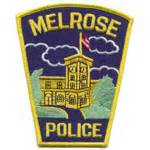 Melrose Police DepartmentJunior Police Academy ApplicationWeek #1: July 6-10, 2015  (CIRCLE ONE)Week #2:  July 13-17, 2015   Name: ___________________________________________________________(Last First MI)Address: _________________________________________________________(Street/City/State/Zip Code)Home Phone: _______________Date of Birth: ___________ Age: ____ Sex: ____ T-shirt Size:____S   M  L  XL_________Parent(s)/Guardian(s):_________________________________________________Mom Work Phone: _____________________ Mom Cell Phone: __________________Dad Work phone: _________________ Dad Cell Phone: _____________________Email address:  ___________________________________________** Relative(s) to notify in case of an emergency or if a parent is unavailable1. Name: _____________________ Relationship: ___________Address: _________________________________________________________Home Phone: _______________ Work Phone/Cell Phone: _________________2. Name: _____________________ Relationship: ____________Address: _________________________________________________________Home Phone: _______________ Work Phone/Cell Phone: __________________I hereby waive and release any and all rights and claims for damages I may have against any and allindividuals associated with the Melrose Police Department and the Junior Police Academy, andthe City of Melrose while my child attends The Melrose Junior Police Academy for any andall injuries suffered by him/her at said Academy. I attest and verify that my child is physically fit andable to attend the Melrose Junior Police Academy.Parent(s) Signature: _____________________________ Date: _________________PARENTAL PERMISSION AND RESPONSIBILITYI understand that the Melrose Police Department Junior Police Academy mayaccept my child to attend their Academy on the basis that I/WE have agreed to assumeall risks arising from participation in said Academy. I/WE, the Parent/Guardian of_____________________________, consent to his/her participation in this programand assume all risks and claims of damage of any nature or kind which my child couldreceive by reason of accident or injury while attending the Academy. The Academystaff and/or local hospital has my permission to treat the above child in the event of anemergency.I/WE support the policies, regulations, and aims of the activities of the MelrosePolice Department Junior Police Academy/City of Melrose. I will talk to my childprior to attending the Academy and encourage them to take part in all activities, and tocooperate with the Academy staff and guest speakers.I/WE also understand that if my child’s behavior violates any of the Academy’s rules orintimidates other cadets, the Melrose Police Department Junior Police Academyreserves the right to dismiss said child.I/WE also understand that snacks may be provided throughout the day. However, eachchild is expected to bring his/her own snack/ lunch for the day. No child will be allowed toleave the premises for lunch. Transportation to and from the academy is myresponsibility.Printed Name of Applicant: ____________________Printed Name of Parent/Guardian: _____________________________Signature of Parent/Guardian: _______________________________________Date: __________________PHOTO / VIDEO RELEASEFor, and in consideration of, a copy of the photograph used, the undersigned,with intent to be legally bound, does hereby consent to the use and appropriation ofhis/her likeness in any Melrose Police Department/ City of Melrosebroadcast, publication, demonstration, or display of photographs and or video/filmrecording of The Melrose Police Department/Melrose Junior PoliceAcademy/ and the City ofMelrose. The undersigned recognizes that his/herlikeness may be used in publications, periodicals, advertisements, promotionalmaterials, commercials, or video presentations for dissemination to the general public.Without limitation or reservation, and with an understanding of the special precautionsundertaken by Melrose Police Department/City of Melrose to ensureconfidentiality, I knowingly, intentionally and voluntarily, and for my heirs andadministrators and assigns, do, Generally Release Melrose Police Departmentand the City of Melrose, its directors, officers, agents, employees, andmembers from any or all liability of every nature for the use or appropriation of myname or likeness. I further waive any and all claims or causes of action or claimsincluding, but not to be limited to, defamation, false-light privacy, invasion of privacy,commercial misappropriation, and disclosure of private facts. I hereby state that Iunderstand the content and effect of this Release and intending to be legally boundhereby, sign.Printed Name of Parent/Guardian: ______________________Parent/Guardian Signature: ___________________________Printed Name of Applicant: ____________________________